Семейное воспитание - залог успешного развития ребенка.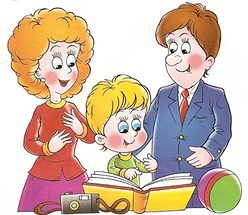 Для маленького ребенка семья- это целый мир, в котором он живет, развивается, делает открытия, учится любить, радоваться и сочувствовать. В семье закладываются основы личности ребенка. Именно там он получает первый жизненный опыт, делает наблюдения и учится как вести себя в различных ситуациях. Всем известно, что становление личности происходит в семье.Важно знать, что источником и гарантией эмоционального благополучия, поддержки телесного и душевного здоровья ребенка является родительская любовь. Потребность человека в родительской любви-одна из наиболее сильных и длительных. В ней нуждается ребенок любого возраста. Родительская любовь обеспечивает ему чувство безопасности, поддерживает благоприятное эмоциональное состояние, учит любви и нравственному поведению. Задача семьи - поддерживать достоинство ребенка, укреплять его хорошее мнение о себе. Для этого Вам необходимо придерживаться в воспитании Вашего ребенка следующих основных правил:Ребенок должен быть членом семьи, а не ее центром.Главные средства воспитания ребенка – это пример родителей, их поведение, их деятельность; это заинтересованное участие ребенка в жизни семьи, в ее заботах и радостях; это труд и добросовестное выполнение им ваших поручений.Развитие ребенка – это развитие его самостоятельности. Поэтому не опекайте его, не делайте за него то, что он может и должен сделать сам. Не страшно, если он сделает что-то не так: ему полезен опыт ошибок и неудач.Основа поведения ребенка – это его привычки. Следите за тем, чтобы у него образовались добрые, хорошие привычки и не возникали дурные.Для воспитания ребенка очень вредны противоречия в требованиях родителей. Согласуйте их между собой. Еще более вредны противоречия между вашими требованиями и требованиями воспитателей, учителей. Если вы не согласны с требованиями педагогов или они вам непонятны, обсудите вместе возникшие проблемы.Очень важно создать в семье спокойный, доброжелательный климат, когда никто ни на кого не кричит, когда даже ошибки и проступки обсуждаются без брани и истерики. Психическое развитие ребенка, формирование его личности в большой степени зависит от стиля семейного воспитания. Приучайте ребенка заботиться о младших и старших в семье. Мальчик пусть уступает девочке, с этого начинается воспитание будущих отцов и матерей. Следите за здоровьем ребенка. Приучайте его самостоятельно заботиться о своем здоровье, о физическом развитии. 